Классный часКласс  2Тема: Мама одна такая – любимая и роднаяЦели: поднять престиж и авторитет  матерей в глазах их детей;           воспитывать заботливое, бережное, правильное отношение к матери;           воспитывать коллективизм, сплочённость учащихся;           развивать речь (устную и письменную), творческое самовыражение.Предварительная подготовка:           сочинения на тему «Моя мама».           рисунки на тему «Мама»           оформление альбома «Моя мама»           составление словаря на тему «Про маму от А до Я»           поделки «Букет для мамы»Оборудование: компьютер, мультимедийный проектор, презентация,            музыкальное сопровождение;           на доске: портреты мам,  рисунок солнца           оформление кабинета: воздушные шары, цветы.Ход занятия1 слайд. Учитель:Кто вас, детки, крепко любит,Кто вас нежно так голубит, Не смыкая ночью глаз,Всё заботиться о вас? Кто игрушки покупает?Песни добрые поёт,Утром в школу соберет?Да, всё она, мама – любимая и родная. 2 – 9 слайды  просмотреть под музыку к песне «Мама» (муз. Ж.Буржоа, Т.Попа)Вручение букетов мамам.10 слайд: - Сегодня мы собрались, чтобы отметить самый необыкновенный день в году – День матери. - Вы слышали о таком празднике? - А как же 8 марта? - Чем отличаются эти праздники?- Да, правильно, День матери отличается тем, что в этот день поздравления получают мамы, мамочки, мамули. В этом году этот праздник отмечается  24 ноября.   Мы  рады  видеть у нас в гостях наших милых мам. Добро пожаловать на  наш классный час  «Мама одна такая – любимая и родная». 11 слайд.- Этот праздник молодой.  В нашей стране он отмечается с 1998 года в последнее воскресенье ноября. Отмечается только в 15 раз.  Но уже так полюбился  всем, и большим, и малым. О мамах сказано немало, но как много хочется ещё сказать. 12 слайд- День матери – это международный праздник в честь матерей. В разных странах он приходится на разные даты, в основном  каждое второе воскресенье мая.13 слайдКаждый человек от рождения несёт в своём сердце любовь к маме. Повторяя движение губ мамы,   он произносит первое в жизни слово: мама. Слово «мама»  - одно из самых древних на Земле. Оно почти одинаково звучит на разных языках: по-английски – «mother», по-французски – «maman», по-итальянски – «mamma», по-украински – «мамо», «мати», по-белорусски - «маци».Сколько в этом слове нежности, тепла, ласки. 14 слайд- Мама.  Великую любовь и нежность к матери пронесли через всю жизнь многие прославленные люди. Поэты писали и пишут стихи, художники  создают прекрасные картины. И это всё о ней – любимой и родной. Всмотритесь в эти картины. Как смотрит мама на своего ребёнка. Как нежно она его обнимает. Как ласково с ним общается. - А какая у вас мама?- Какой у неё характер?    - Как вы думаете, трудно ли быть мамой?15 слайд- И вы тоже художники, пусть пока только учитесь.(выступления детей)Алина- Мою маму зовут Нина Ильинична. Она самая хорошая, самая любимая мама на свете. Мамочка работает в магазине. Моя мама как весна.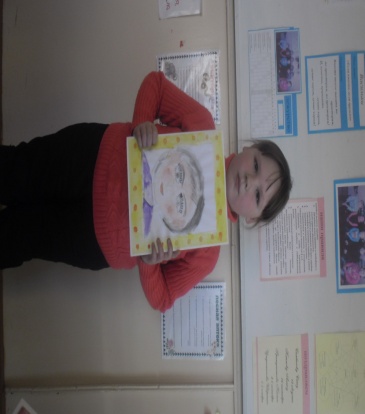 То как солнце засмеётся,То, как лёгкий ветерок,Головы моей коснётся.То рассердится слегка,Будто тучка набежала,То, как радуга она: Поглядишь и засияла!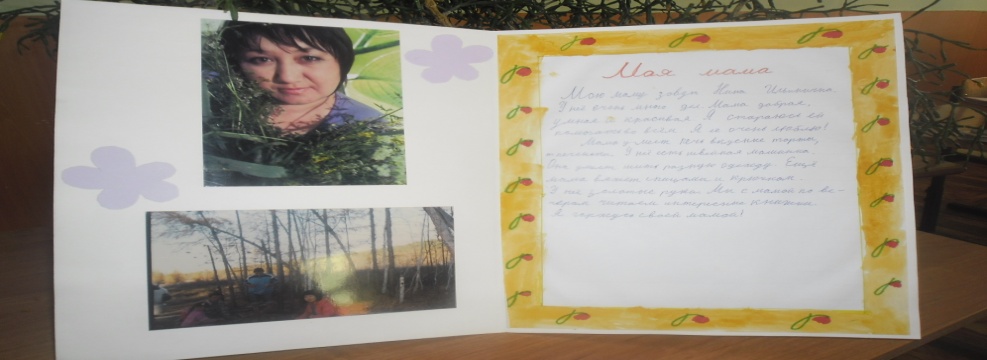 Номогон- Мою маму зовут Баирма  Бадмаевна. Она домохозяйка. Мама моя добрая.  Я её очень люблю.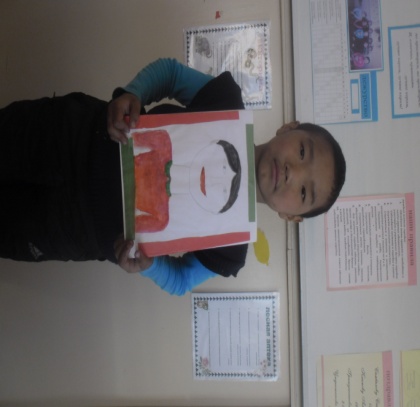 Мамин труд я берегу,Помогаю чем могу.Нынче мама на обедПриготовила котлетИ сказала: Слушай, Выручи, покушай!Я поел немного,Разве не подмога?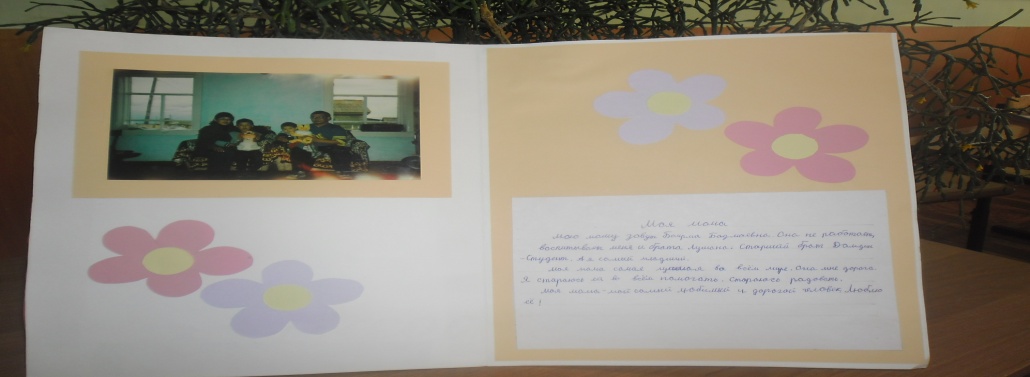 Саша С.- Мою маму зовут Евгения Дынзэновна. Нас у мамы двое: я и мой брат Слава.У нас самая классная мама: добрая, милая, весёлая.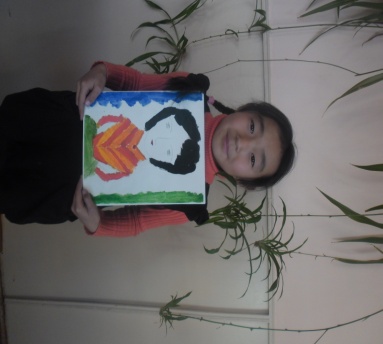 Много мам  на белом свете.Всей душой их любят дети.Только мама есть одна. Кто она? Отвечу я:Это мамочка моя!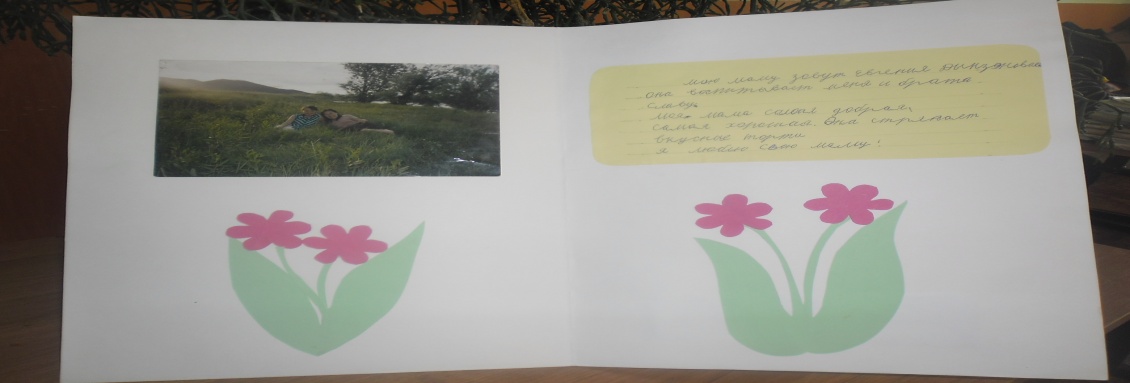 Шернин - Мою маму зовут Валентина Жигжитовна. Она очень весёлая, жизнерадостная. А ещё моя мама самая хорошая. Я её люблю.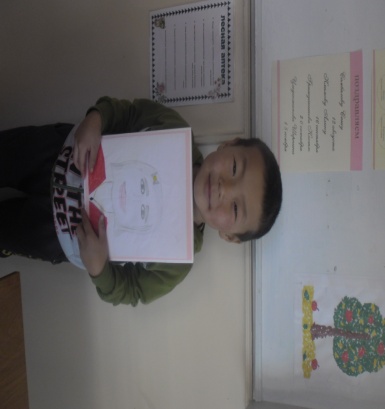 Мама – солнышко моё.Я – подсолнышек её.Хорошо счастливым быть,мамочку свою любить.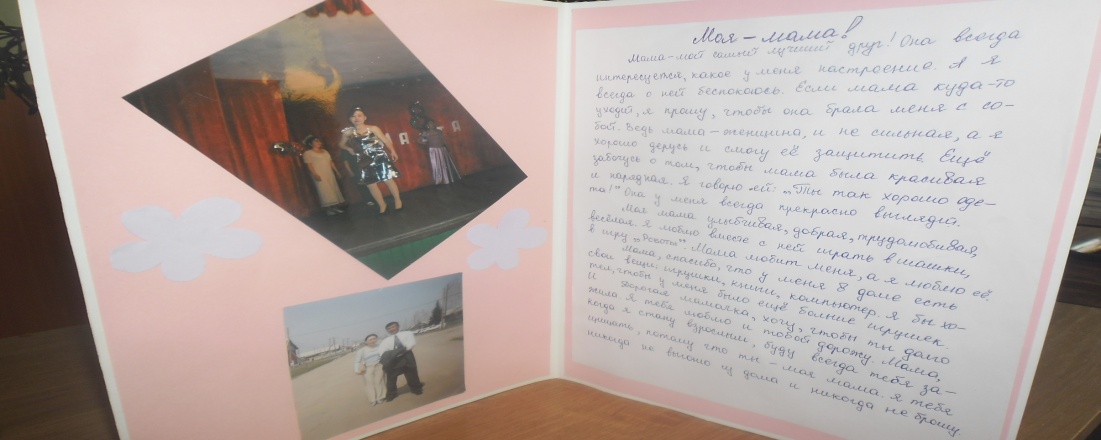 Саша М. - А  мою маму зовут Соелма Шойжинимаевна. Нас у мамы четверо. И для всех нас мама находит добрые слова. Ласкает. Мы её обожаем.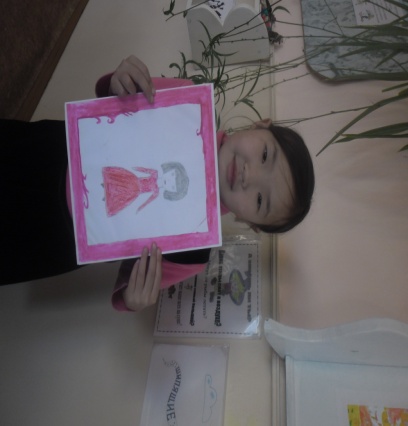 На щеках у мамочкидве волшебных ямочки.И когда она смеётся,Свет такой лучистый льётся,Что подснежники растут,Прямо  на глазах цветут. 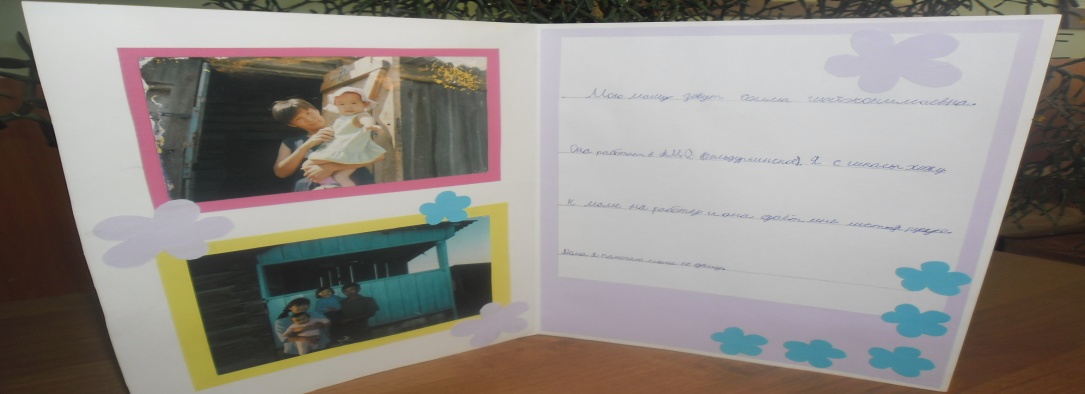 Солбон- Мою маму зовут Туяна Цырендоржиевна. Она у меня самая красивая, самая весёлая. А ещё моя мама добрая.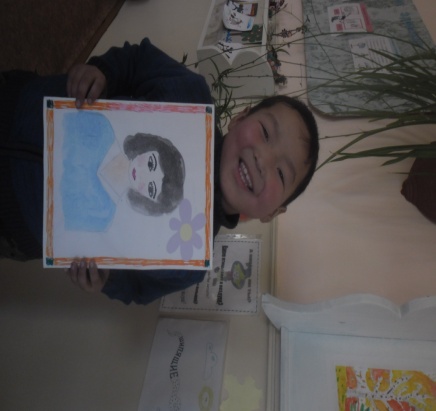 Дорогая мамочка, мамуля.Милый дорогой мой человек. Люблю крепко и целую,Будь счастливой весь свой век.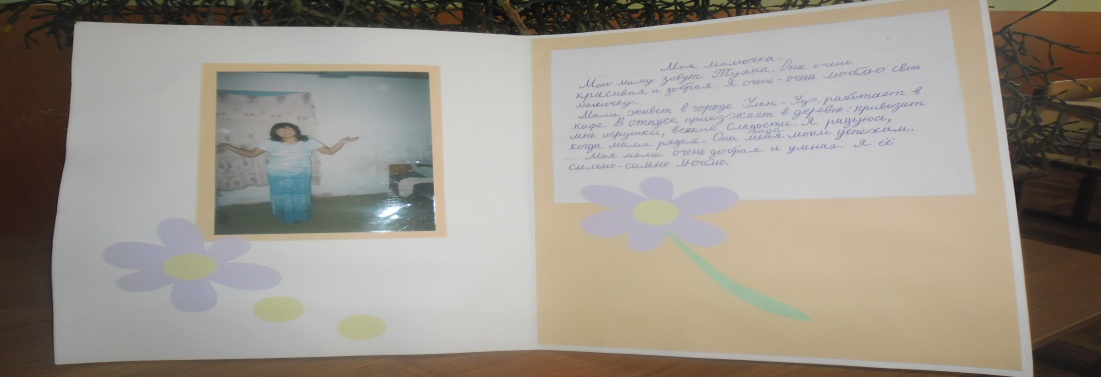 Лана- Мою маму зовут Марина Михайловна. Она работает в детском саду. Нас у мамы двое: я и мой братик Гриша. Наша мамочка любит нас. Балует.Люблю тебя, мама, за что, я не знаю,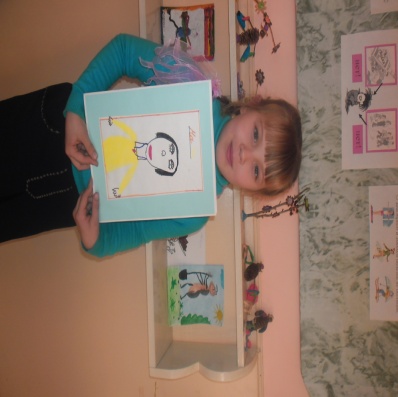 Наверно, за то, что живу и мечтаю,И радуюсь солнцу, и светлому дню,За что тебя я, родная люблю?За небо, за ветер, за воздух вокруг. Люблю, тебя, мама,Ты – лучший мой друг.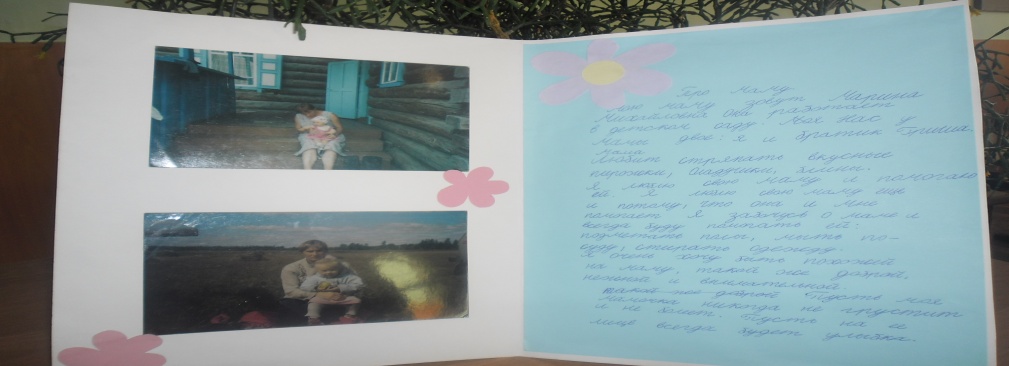 Регина- Мою мамочку зовут Марина Анатольевна. Она домохозяйка, потому что самому младшему братику всего 2 года. 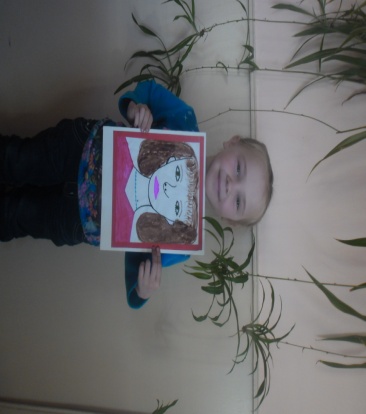 Любимая мама, тебя поздравляю.В День матери счастья, здоровья желаю.Ты в сердце моём, даже, если в разлуке, Я помню всегда твои нежные руки.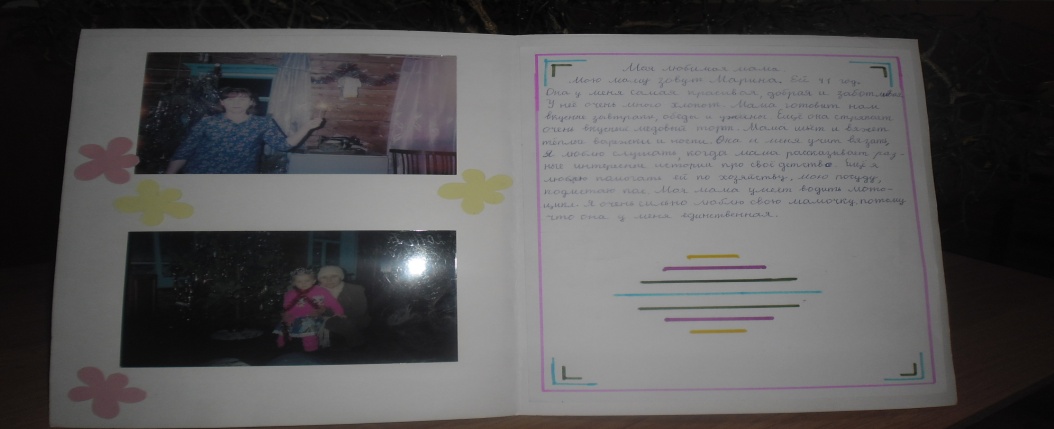 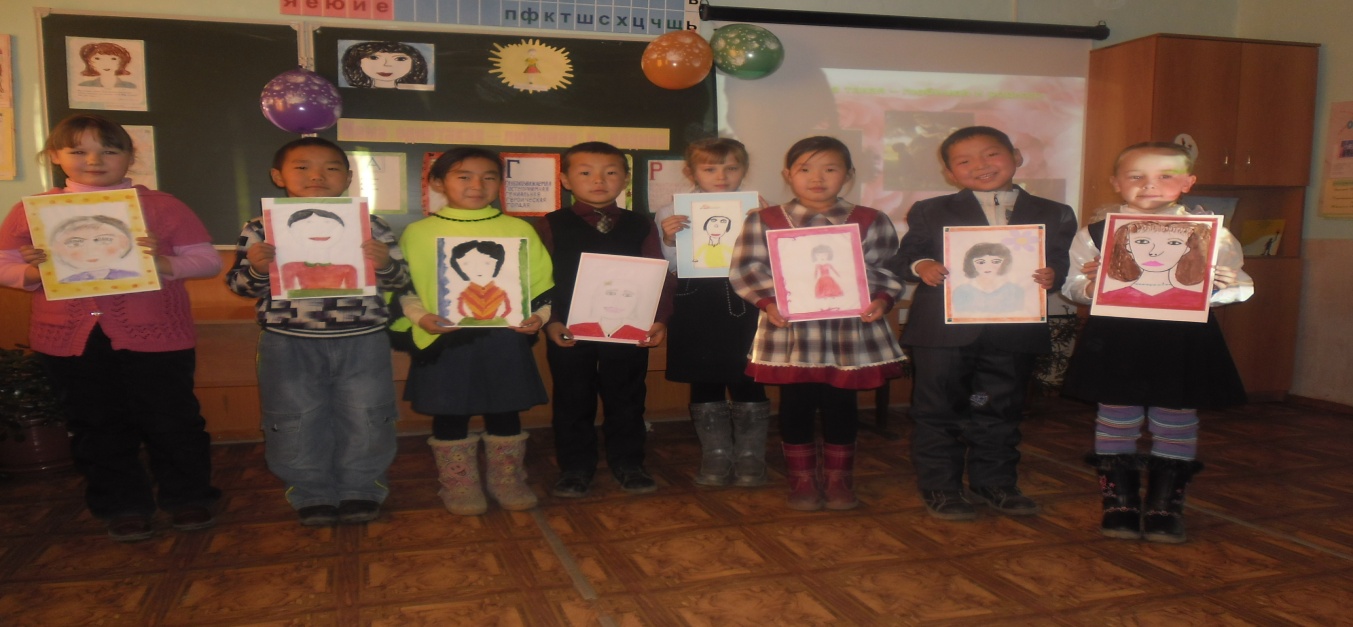                                       Говорят у мамы руки не простые.Говорят у мамы руки золотые.- Почему так говорят? - У наших мам руки золотые, а ещё ласковые и нежные.Родные руки берегутДомашний, ласковый уют.16 слайд- Оказывается,  ваши мамы  тоже художники.  Они  нарисовали своих деток. Давайте, угадаем.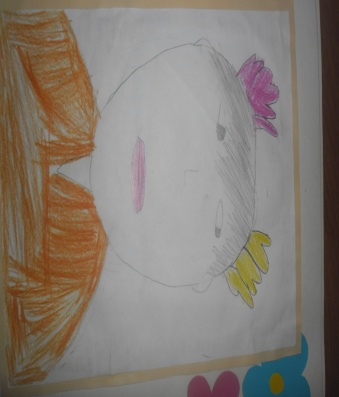 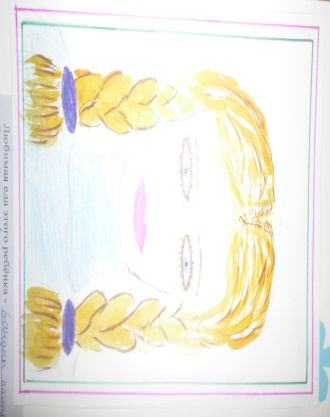 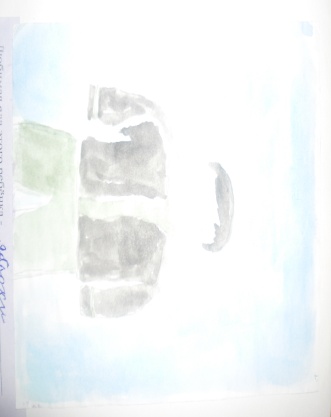 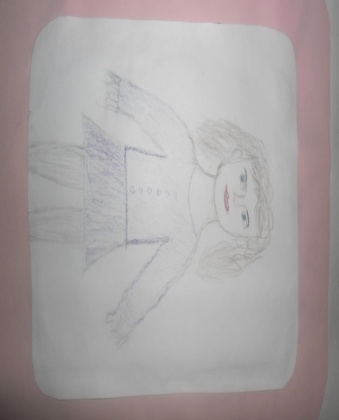 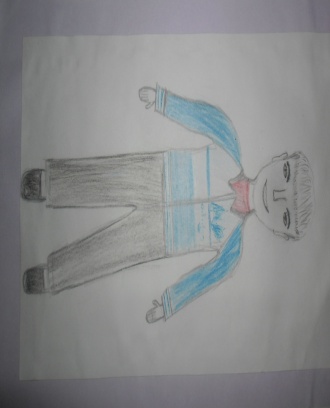 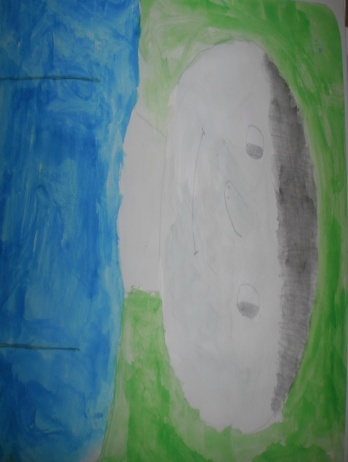 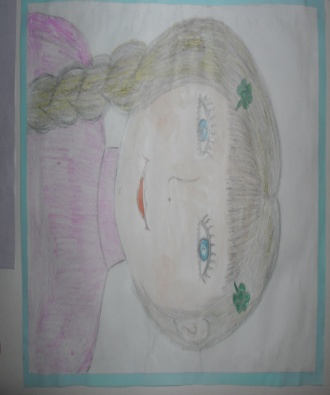 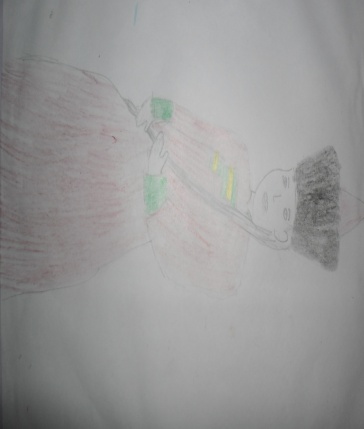 Мама жизнь подарила,Мир подарила мне и тебе.17 слайд- Закончите предложение: Если мама  рядом…- Мамы вас любят и любят такими, какие вы есть. Они хотят, чтобы вы были всегда здоровы, добры и умны.- Радуйте своих мам успехами в учёбе, спорте. И  она скажет с гордостью: Это моя дочь такая умница. Это мой сын такой сильный.- Помогайте маме, не ждите, когда она вас об этом попросит.  Да просто чаще жалейте, обнимайте.- Мама – это целый мир. Это ваш мир. Это душа вашей семьи.  В народе живёт много хороших и ласковых слов о маме. Они часто повторяются и переходят из поколения к поколению.  «Нет милее дружка, чем родная матушка». Как понимаете?А вот следующая пословица рассыпалась.   Давайте её соберём.  18 слайд При  матушке, при солнышке, тепло, добро.19 слайдПри солнышке тепло, при матушке добро.  Как это бывает –Сама не пойму,Что солнышко в небе,То мама в дому.20 слайд- И опять непорядок. Пословица  рассыпалась: без, нет, человека, матери.21 слайдБез матери нет человека. - Объясните смысл.        - На наших мамах держится весь дом, вся семья. Она утешит вас в трудную минуту, разделит с вами  и  радость, и печаль, даст добрый совет.- Мамы у нас самые-самые… А вот какие? - Каждый из ребят  составил страничку слов на  определённую букву, а кто и несколько,   о том какая мама. Странички сейчас соберём и у нас получился словарь «Про маму от А до Я»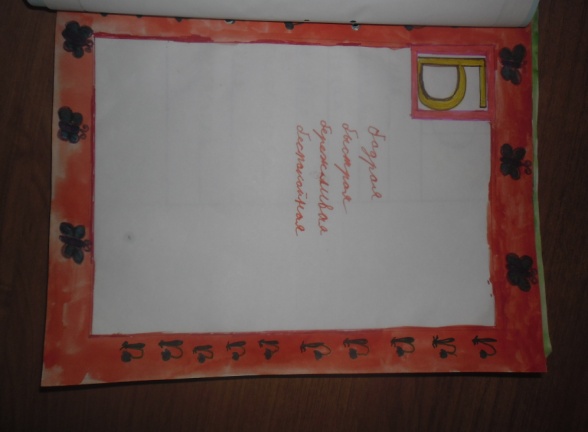 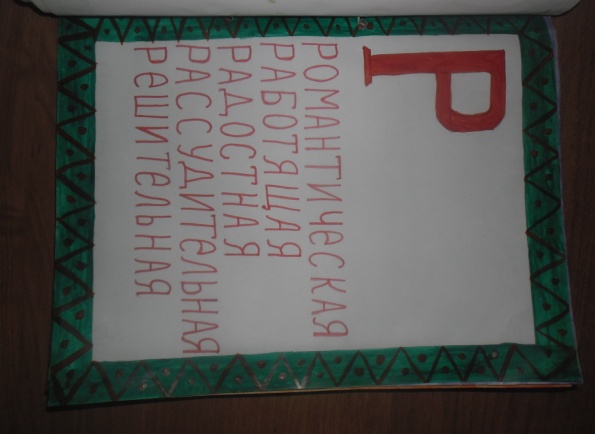 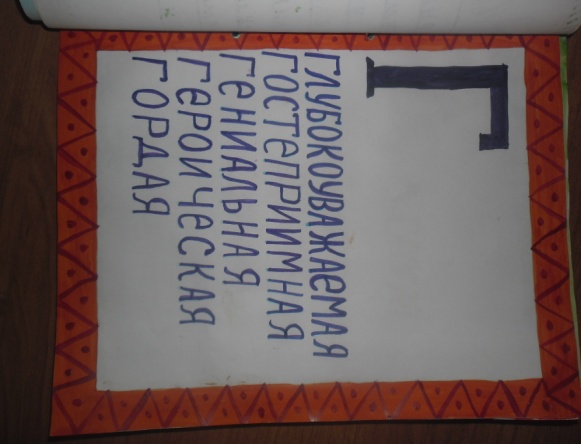 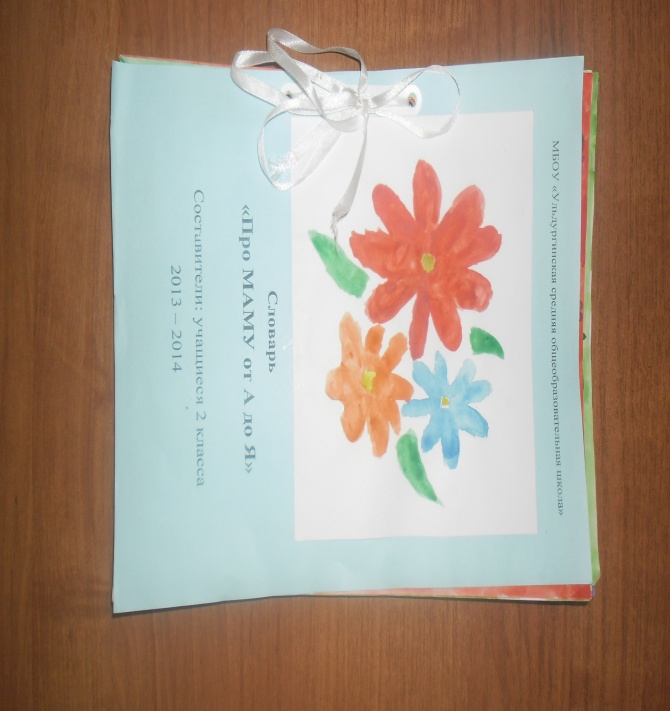 Исполнение песни «Песенка Мамонтёнка»22 слайдМы сегодня всех мам поздравляем!И пусть летят незаметно года.Не болейте, не старейте,Не сердитесь никогда,И такими молодымиОставайтесь навсегда.Мы сегодня всех мам поздравляем. Счастья, здоровья желаем!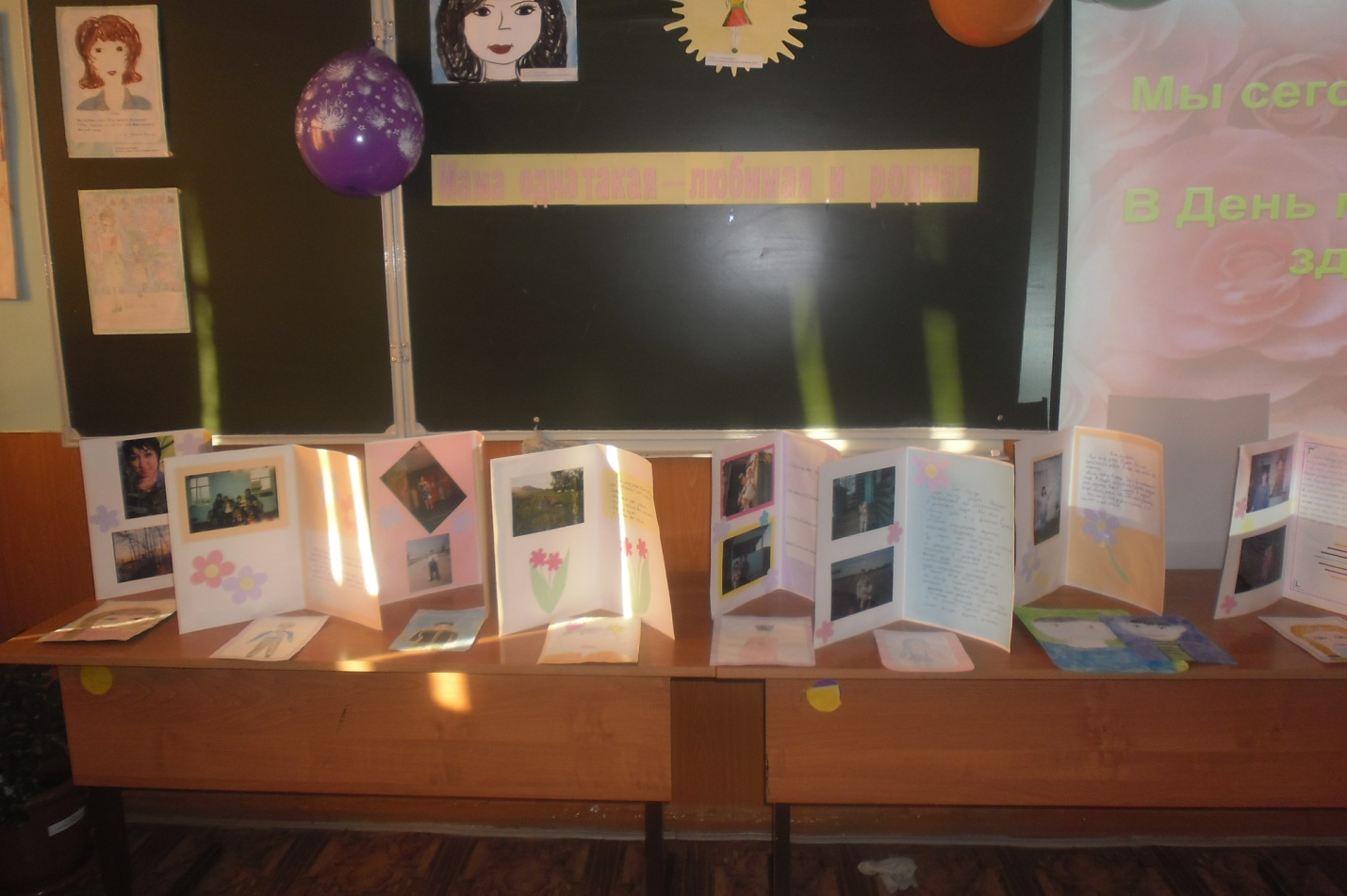 